-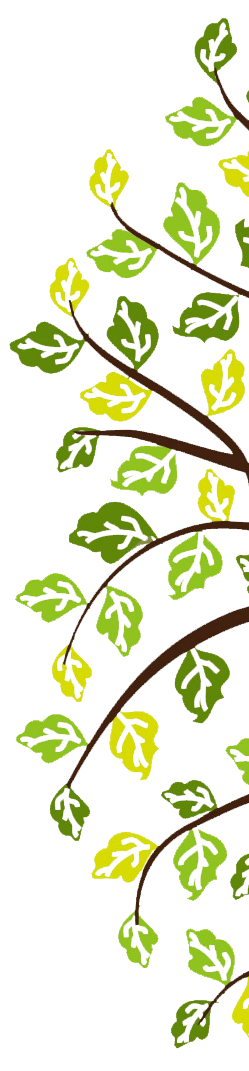 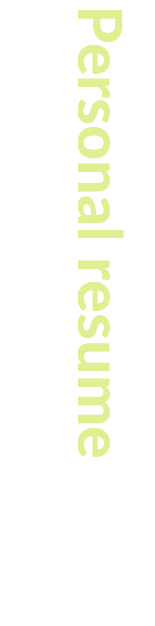 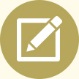 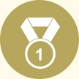 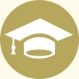 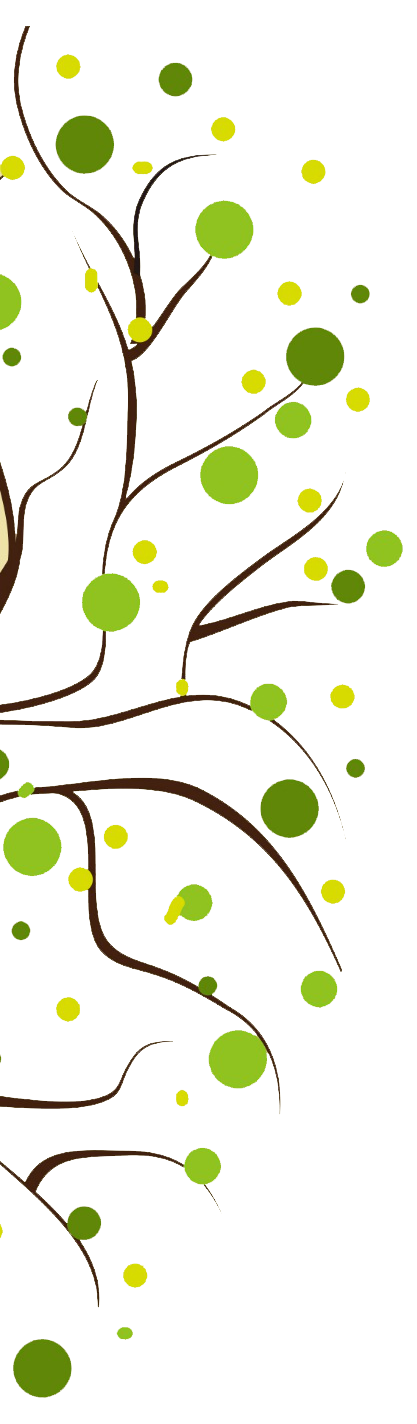 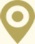 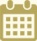 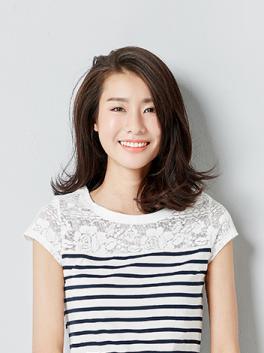 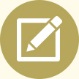 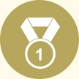 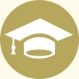 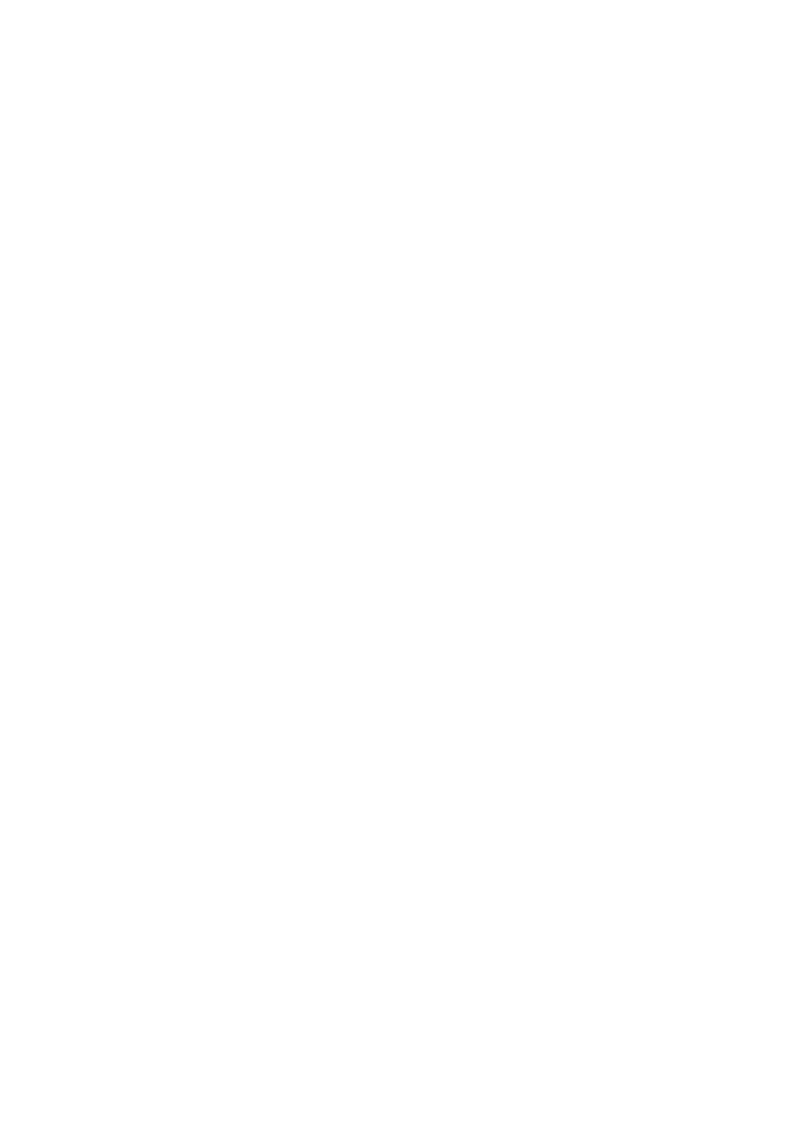 